Туроператор по внутреннему туризму «Мобайл-Экспресс»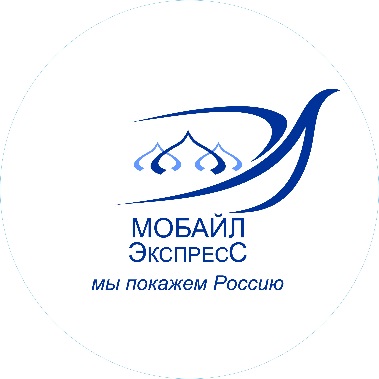 www.tur-mobile.ru                                                                                                                                                                  mobile-travel@yandex.ru                                                                                                                                                                                                                                                                                                                                                                            тел./факс: 8-495-363-38-17+7-926-018-61-13 (WhatsApp,  Telegram)«БАЙКАЛЬСКИЕ КАНИКУЛЫ»Иркутск - Листвянка - остров Ольхон - курорт АршанЖ/д или Авиа тур9 дней / 8 ночейпятница - субботаДаты заезда на 2023 год : 02.06 ; 09.06 ; 16.06 ; 23.06 ; 30.06 ; 07.07 ; 14.07 ; 21.07 ; 28.07 ; 04.08 ; 11.08 ; 18.08 ; 25.08 ; 01.09 ; 08.09 ; 15.09 ; 22.09 ; 29.091 день – пятница
Самостоятельное прибытие в Иркутск. Встреча в аэропорту, ж/д вокзале. Ориентировочное время сбора группы с 08:00-09:00, точное время с учетом прибытия участников группы, определяется за 3 дня до тура.
Обзорная экскурсия по Иркутску, городу декабристов.
Экскурсия в Музей «Тальцы» – старинную сибирскую деревню, где воссоздано четыре историко-культурные зоны – русская, бурятская, эвенкийская и тофаларская;
Поездка на озеро Байкал, в туристический поселок Листвянка на берегу озера.Обед
Обзорная экскурсия, прогулка по берегу Байкала, рынок сувениров, рыбный рынок;
Подъем на канатно-кресельной дороге к смотровой площадке на Камне Черского.
Возвращение в Иркутск
Размещение в гостинице в центре города, рядом с туристическим кварталом. 130-й квартал восстановлен к 350-летнему юбилею города, редкий для России пример реконструкции и воссоздания исторической застройки, напоминает московский «Арбат»: кафе, ресторанчики, уличные художники, сувенирные лавки.
Ужин.2 день – суббота
Завтрак в гостинице.
09:00 Отъезд от гостиницы на озеро Байкал, остров Ольхон (на автобусе, время в пути 5-6 часов).
Остров по достоинству считается одним из красивейших и загадочных мест Байкала. Удивительные сакральные и культовые места острова сделали его заветным местом слета колдунов и шаманов со всего мира.
Паромная переправа на остров Ольхон, проезд в столицу острова – поселок Хужир.
Размещение на базе отдыха.
Обзорная экскурсия по Хужиру. Скальник Трезубец, обзорная площадка.
Экскурсия к священному «Мысу Бурхан» (скала Шаманка), это одна из девяти святынь Азии. В скале имеется сквозная пещера. По легенде, в этой пещере обитает дух хозяина острова. Побывав на этом месте, Вы надолго зарядитесь энергией Байкала.
Свободное время.
Ужин.3 день – воскресенье
Завтрак.
Путешествие на а/м УАЗ до самой северной точки острова – Мыса Хобой.
Место необычайной энергетики и красоты. С высоты птичьего полета открывается вид на самое широкое место Байкала (80 км) и непередаваемый вид на открытый, или как его еще называют местные, Большой Байкал.
Обед – пикник
По возвращению на базу отдыха свободное время.
Ужин.4 день – понедельник
Завтрак.
Водная экскурсия Остров Огой – Святые источники. Посетите остров Огой – самый крупный остров в проливе Малое море. На острове вы посетите Буддийскую ступу просветления. Затем остров Замогой с его знаменитыми лежбищами нерп. И завершает экскурсию посещение святых источников, расположенных в лесу на берегу Байкала. О целебных свойствах воды из источников ходят легенды.
Возвращение в Хужир.
Ужин.5 день – вторник
Завтрак
Свободный день.
Вам будут предложены экскурсии (по желанию, за доп. плату):
– экскурсия в краеведческий музей
– экскурсия на автомобиле УАЗ по южной части острова Ольхон
– экскурсия в Бурятскую деревню
– конные прогулки
– посещение мобильной бани на берегу Байкала
Ужин.6 день – среда
Завтрак.
Отъезд в Иркутск
Прибытие в Иркутск с 17:00-19:00. Трансфер в отель.
Ужин7 день – четверг
Завтрак.
Отъезд на курорт «Аршан» (время в пути 3 – 4 часа).
АРШАН расположен в Республике Бурятия, в уникальной Тункинской Долине, которую называют Жемчужиной Прибайкалья или сибирской Швейцарией, у подножья Саянских гор, на берегу чистейшей горной реки Кынгырга, имеющей каскад водопадов. Горячие и холодные минеральные источники, кристально чистый воздух, мягкий климат и много солнечных дней в году – все это привлекает сюда людей для полноценного отдыха и способствует восстановлению жизненных сил. На курорте множество кафе и ресторанчиков.
Прибытие на Аршан, размещение в гостинице.
Обед в кафе (самостоятельно, доп.плата).
Встреча с гидом. Пешеходная обзорная экскурсия по Аршану. Вы прогуляетесь к Буддийскому Дацану, к водопаду горной реки Кынгырга и минеральным источникам, посетите монгольский рынок с большим выбором сувениров и изделий из верблюжьей шерсти, пуха яка, кашемира.
Ужин8 день – пятница
Завтрак.
Экскурсия в Нилову Пустынь.
В 4 км выше по течению реки от курорта Нилова Пустынь, в густом лесу, на 10 км дороги на горе Холма-Ула расположен буддийский дацан. По древнему преданию, в этом месте приземлился мифический бог Хан Шаргай нойон, глава пяти богов, восседающих на гребнях Саянских гор, чтобы охранять Тунку от кочевников. Бога охраняли 4 коня, которые своими копытами так изрыли склоны горы, что проступил белый песок. Этот песок считался и считается целебным. Из него с древних времен делали обереги для воинов, использовали как средство, дающее мужскую силу и долголетие. Сейчас гора – место почитания и поклонения. В ее целебную и защитную силу верят также, как и много веков назад. У подножия горы и находится Ниловский Дацан – почитаемое религиозное место Бурятии.
По желанию: посещение горячих источников в грязелечебнице «Жемчуг» (оплата на месте)
Возвращение в отель
Ужин9 день – суббота
Завтрак.
Освобождение номеров.
12:00 отъезд в Иркутск. Трансфер в аэропорт, ж/д вокзал, отель в центре города. Время в пути 3-4 часа.
ВАЖНО! Рекомендуемое время отправления из Иркутска не ранее 16:00.В стоимость тура включено:
Встреча в аэропорту, жд вокзале (Ориентировочное время сбора группы с 08:00-09:00, точное время с учетом прибытия участников группы, определяется за 3 дня до тура)
Групповые трансферы по программе тура;
Проживание в гостинице выбранной категории;
Питание: завтраки и ужины, обед в 1,3 и 4 день
Плата за вход на территорию нац. паркаДополнительно оплачивается
Билеты до Иркутска и обратно .Проживание:
Категория комфорт:
Иркутск 4*- Baikal Forest Hotel, Hotel Courtyard by Marriott Irkutsk City Center
Ольхон – Тур. комплекс “СаРайский”, отель «Флагман», Отель «BaikalWood Eco Lodge & SPA»
Аршан –номера повышенной комфортности Парк -отель «Корона» 4*Категория стандарт:
Иркутск – гостиницы 3*, бутик-отель Маруся, Империя, отель Иркутск, Европа, Виктория
Ольхон – Ольхон Хилл, Панорама, отель Байкал Терра, Ольхон Шоколад, Кемпинг отель Ольхон
Аршан –номера стандарт Парк -отель «Корона» 4*;Категория бюджет (санузел и душ на этаже):
Иркутск – отель «Доходный Дом Листратовой» (с/у и душ в номере)
Ольхон – отель Байкал Терра (санузел и душ на 4 номера/на этаже), Усадьба Никиты Бенчарова (санузел и душ на этаже), база отдыха Набаймар (санузел и душ на этаже)
Аршан – Марьина Роща (санузел и душ в номере);Примечание:
Рекомендуем приезжать в Иркутск за день до начала тура, так как из-за длительного перелета и разницы во времени (разница с Москвой +5 часов), без отдыха сложно переносится первый экскурсионный день.
Дополнительные сутки необходимо бронировать при оформлении тура,
Расчётный час – 12:00. Заселение производится после 14:00 часов.По желанию:
Вы можете забронировать индивидуальный трансфер Иркутск – Хужир или Хужир – Иркутск во второй или шестой день тура, 300 км, 5 часов в пути, доплата 12 000 руб. (за машину, до 4-х чел.), а также индивидуальный трансфер Иркутск – Аршан или Аршан – Иркутск в седьмой или девятый день тура, 230 км, 3,5 часа в пути, доплата 8 000 руб. (за машину, до 4-х чел.).